Acceso (acceso.ku.edu)Unidad 4, AlmanaqueLos muxes de JuchitánThird Gender: An Entrancing Look at Mexico's Muxes | Short Film Showcase(Música de fondo)En Juchitán, este… a las Muxes se nos considera como un “tercer género”, aunque asumimos ese rol femenino tenemos esta identidad Muxe, que es lo que nos caracteriza. Está el hombre, la mujer y la persona Muxe. Aquí no queremos ocupar un lugar… el de la mujer, porque la mujer es la mujer y el hombre es el hombre, y la Muxe pues es la Muxe. Desde este espacio trabajamos para que se respeten nuestros derechos, desde nuestro espacio Muxe. (Teléfono sonando) (Persona que responde) ¿Bueno? Ah sí, acá estoy con Maira, sí, ah ok, perfecto, nos vemos al rato, sí, ok, chao, chao. Pues ya después hemos logrado mucho porque anteriormente nos odiaban que nos vestíamos de mujer de así, la vestimenta, la mujer Juchiteca. Ahora ya no, pos… ahora ya lo ven normal, ya no es nada común… ya hasta te felicitan porque te ves bien y además tú te estás gastando tu dinero, no el dinero de ellos. Pasando los años pos… cambian los años cambian, la forma de ver la vida cambia todo lo que está pasando con los Muxes de aquí.(Música electrónica de fondo)Por ahí dicen que es lo más cercano a lo transgénero, pero con características sui generis (ríe). Pues el Muxe para mi es un sexo más. En Juchitán por lo menos de que ya es lo más normal.Acá la gente te acepta y te deja ser lo que tú quieres ser. Nos ven como… o sea… podemos desenvolvernos con toda la sociedad. La mayoría… la mayoría de la gente de acá sí aprecian a los Muxe. Hay gente que dice que suerte, que quisiera yo que en tu vida llegue un Muxe en mi casa.Yo estoy a gusto, que estoy en medio de dos. Soy como una dualidad de las dos cosas porque tengo la fuerza masculina y la sensibilidad femenina. En el vocabulario zapoteco, Muxe significa afeminado y miedo. Pero mi forma de pensar miedo tenemos todos y esa definición a mi me encanta porque creo de que ser Muxe llega a romper ese miedo, por llegar a ser tu propia identidad y tu propio ser.(Persona hablando zapoteco)(Música)Pues no por el hecho de que seamos Muxes nos sintamos menos al lado de los demás. Al contrario, mi autoestima pues muy arriba, con que yo sepa que género soy, me basta. Asumimos roles femeninos, pero sin querer ser mujer. Es mucha la diferencia. Yo no puedo sentirme una mujer o sentirme más alta que una mujer porque yo me estoy reflejando, intento serlo, sí, pero no me siento como una mujer.Mis sueños pos… es ser alguien en la vida, no nada más… estar... conocer lo que es antros, bailes y así, sino que yo siempre he querido tener un… mi negocio de trajes. Ese siempre ha sido mi sueño y lo estoy logrando. Ahorita tengo varios trajes que yo he armado esperando a que yo puedo tener un espacio en, allí en el mercado.Ya siento que ya caminé mucho pero sí me veo en el futuro de que pos… quiero envejecer con una pareja, no quiero envejecer sola y que mejor con mi actual pareja ¿no? Quiero morirme teniendo una pareja. Ya pasé muchos… esos momentos de que… ay quiero, me gusta ese hombre o quiero estar con ese hombre, vámonos al parque a buscar hombre, como que ya todo eso ya lo viví, y yo que tuve el privilegio de ser una de las más pequeñitas en ese entonces en vestirse sino ser la primera, creo en los 12 años, llegaron los 20 que fueron 7 años más, ya como que ya mi mamá me dio la opción de que, ah ok, pero con un buen trabajo, no importa que seas Muxe pero con algo que te independice. Hasta que llegué a un taller de costura, que siempre me ha llamado la atención la costura. Cuando regresé a Juchitán como 8 meses después, me dejó ser. Ahí es como si estuviera ejerciendo el matriarcado, la presencia de la mujer es muy importante por ser muy trabajadora. Entonces las mujeres al ver que las Muxes trabajan a la par, pues tienen, las Muxes tenemos el respaldo de las mujeres. La misma población como que te da el cariño o te chiflan porque te ves guapa, o porque te avientan un beso, o porque te dicen ¿sabes? que te ves mejor ahorita como te veías antes, o ya no te ves como ese pato sino ya te ves como un cisne no. Entonces obviamente como tú te lo vas creyendo y tú vas evolucionando, empiezas a ser una persona muy diferente. Y empiezas no na más a pisar el cielo, o vivir entre las nubes sino al contrario, empiezas a vivir sobre la tierra, sobre la misma comunidad que te empieza a aceptar, te empieza a apapachar. Y obviamente ves el mundo muy diferente, no como rosa, pero sí de colores.No creo que en otros lados pueda ser la misma cosa, porque obviamente el Istmo creo que es una sola, que es hereditario de años y no es de ahora. Entonces eso es lo que lo hace ser un poquito diferente. Que obviamente no las puedes exportar, no las puedes hacer o no se vean iguales en otros lados. (Persona hablando zapoteco)This work is licensed under a 
Creative Commons Attribution-NonCommercial 4.0 International License.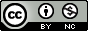 